ACTIVIDAD INTEGRADORAUNIDAD 3Nombre del alumno: Mariam Sarahi Ledezma GarcíaMatricula: LTU785Carrera:TurismoSemestre: OctavoMateria: Seminario de Titulación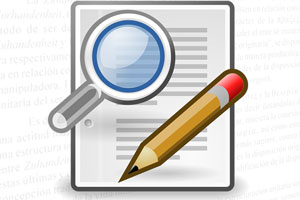 Instrucciones:En un documento en word, integre en un texto coherente la investigación hecha en los apartados anteriores, el siguiente esquema es una guía y un ejemplo de los elementos de un texto académico, puede usarlo o proponer otro orden de redacción.Titulo:Propuesta Metodología para la creación y formulación de un manual de proyectos de inversión en una empresa hotelera.Introducción:Este manual pretende facilitar las bases necesarias para crear , mejorar y desarrollar un proyecto de inversión en cualquier empresa hotelera , intentando motivar a cualquier emprendedor a que pueda realizar su proyecto de una manera mas rápida y redituable , mostrándoles en esta guía las 4 etapas básicas de un proyecto abarcando desde la identificación de la idea hasta el desarrollo y presentación del estudio definitivo con su respectiva evaluación financiera y socioeconómica así como la necesidad de fomentar el desarrollo económico de una región o la convivencia de utilizar mas ampliamente los medios productivos y de comercialización de la empresa hotelera.Argumentacion:Es necesario conocer a fondo cada una de las oportunidades que se nos presentan para poder invertir en cualquier empresa hotelera, por lo tanto esta guía practica sirve a los emprendedores para poder conocer la empresa a fondo y poder desarrollarla paso a paso, incluye índices básicos, tanto de estudio de mercado como estudios técnicos y ejemplos específicos en los casos en los que sean requeridos para que pueda ser mas fácil su uso.Como primer punto de mi estudio creo que es conveniente definir el término proyecto de inversión, al fin de evitar posibles confusiones en cuanto a la aceptación del mismo.Existen varias definiciones siendo en mi concepto la mas viable la que es dada por la ONU , un proyecto de inversión “Es una unidad de actividad de cualquier naturaleza que requiere para su realización del uso o consumo inmediato a corto plazo de algunos recursos escasos o al menos limitados , así mismo nos permite conocer la factibilidad técnica y económica de la inversión en estudio , las facilidades de mercado a corto plazo y a largo plazo , la mas adecuada tecnología , la mejor localización , la mas eficiente organización y la estructura financiera óptima.(Proyectos de Inversion Financiera, 2009)Todo proyecto de inversión incluye la recolección y la evaluación de los factores que influyen de manera directa en la oferta y demanda de un producto. Esto se denomina estudio de mercado y determina a qué segmento del mercado se enfocará el proyecto y la cantidad de producto que se espera comercializar. (Pequeño Larouse Ilustrado, 1994)Los principales objetivos que se persiguen con la elaboración de mi proyecto de inversión, son los siguientes:1-Proporcionar un estudio sistemático, que tiene las bases para la mejor utilización de los recursos disponibles.2-Facilitar al empresario, profesional o a cualquier persona con el deseo de invertir, la decisión de que, como y cuando invertir con el mismo riesgo y el máximo entendimiento.3-Saber si las metas planeadas podrán ser realizadas con los medios con que se cuente y con los requerimientos básicos de rendimiento.4-Propiciar el desarrollo y crecimiento rentable de cada inversión. (Pequeño Larouse Ilustrado, 1994)El proyecto representa la base racional de la decisión de montar una empresa, sin que esto implique que el riesgo quede totalmente eliminado.(Ruiz, 1990)Variables que determinan el tipo de proyecto:En una empresa hotelera no siempre se puede saber que tipo de proyecto es el mas adecuado para la solución de un problema en específico, debido a que el servicio de un hotel es de un cierto modo un bien intangible y que este se proporciona a personas con diferentes conocimientos, preferencias, cultura, religión y costumbres que no siempre pueden ser controlados por el empresario y que afectan de sobremanera la demanda de un hotel.Estas variables se interrelacionan entre si ayudando al analista a la elaboración de un proyecto de inversión.(Garcia, 2004)Una vez tomada la decisión sobre el proyecto en especifico, hago un breve resumen de cada uno de los estudios que deberán de realizarse, este mismo ayudara para que cada uno de los analistas que realicen su formulación y evaluación, tengan una clara visión global del proyecto.Antes de realizar los estudios, deberán especificarse claramente los siguientes puntos: Objetivos del proyecto, personas o entidades responsables de su realización, costo estimado de los estudios y tiempo aproximado para su conclusión.La finalidad de este proyecto como ya se explico anteriormente es aportar elementos de juicio para tomar decisiones sobre su ejecución o sobre el apoyo que se debe de prestar exactamente para su realización, para ello deben de analizarse problemas de mercado, técnicos, económicos y financieros. Estos diversos aspectos se correlacionan en cada estudio parcial, ya que todos esos diversos problemas deben de haberse aclarado de modo que se pueda tomar con seguridad la mejor decisión de apoyar o no a la inversión.Conclusion:Las conclusiones a que llego con esta investigación son que los proyectos de inversión son unos instrumentos indispensables para todos los empresarios hoteleros que se enfrentan a esta situación de crisis ya que al no utilizarlo corre el riesgo de fracasar rotundamente por no contar con un análisis detallado de las ventajas y desventajas de cualquier inversión.El proceso de elaboración de un proyecto de inversión esta estructurado de manera lógica y funcional permitiendo al empresario no solo seguir una secuencia ordenada, sino que le auxilia en la detección de proseguir o detener el proyecto si el empresario lo juzga conveniente.Cada uno de los estudios de un proyecto detallado de inversión analiza profundamente todos sus aspectos y cada una de las posibles limitantes al mismo, presentándose al final un documento digno de confiabilidad, que sirve de base para una toma de decisiones acertada.Como único aspecto negativo, señalaría su costo y lo dificil que es encontrar cierta informacion detallada acerca de este tema en general , ya que un proyecto de inversión requiere ser realizado por un especialista o cuando menos ser conocedor de los elementos que se manejaran.Bibliografia:Administración y control de proyectos de inversión.Martino RuizAño 2000Evaluación de proyectos a valor presente.Espíndola CarlosAño 2008Guia para la presentación de ProyectosElias Lara FloresAño 2004Fundamentos del TurismoGarica Raquel Año 2004Financiamiento de Empresas en DesarrolloRoyce DienerAño 1996